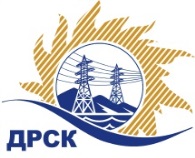 Акционерное Общество«Дальневосточная распределительная сетевая  компания»ПРОТОКОЛ № 48/УТПиР-РЗакупочной комиссии по рассмотрению заявок по открытому электронному запросу предложений на право заключения договора: Реконструкция ВЛ-10/0,4 кВ с. Константиновка, филиал "АЭС"  закупка № 170 раздел 2.2.1.  ГКПЗ 2016ПРИСУТСТВОВАЛИ:  члены постоянно действующей Закупочной комиссии ОАО «ДРСК»  2-го уровня.ВОПРОСЫ, ВЫНОСИМЫЕ НА РАССМОТРЕНИЕ ЗАКУПОЧНОЙ КОМИССИИ: О  рассмотрении результатов оценки заявок Участников.Об отклонении заявки участника закупки ООО «Дальэлектромонтаж»Об отклонении заявки участника закупки ООО «ТехЦентр»Об отклонении заявки участника закупки ООО «Энергострой»Об отклонении заявки участника закупки ООО НПО «Сибэлектрощит»О признании заявок соответствующими условиям Документации о закупке.О предварительной ранжировке заявок.О проведении переторжкиРЕШИЛИ:По вопросу № 1:Признать объем полученной информации достаточным для принятия решения.Утвердить цены, полученные на процедуре вскрытия конвертов с заявками участников открытого запроса предложений.По вопросу № 2	Отклонить заявку Участника ООО «Дальэлектромонтаж» г. Благовещенск, ул. Амурская, д. 257   от дальнейшего рассмотрения, на основании п. 2.6.1.4.  Документации о закупке: По вопросу № 3Отклонить заявку Участника ООО «ТехЦентр»  г. Владивосток, ул. Русская, д. 57 Ж от дальнейшего рассмотрения, на основании п. 2.6.1.4.  Документации о закупке: По вопросу № 4Отклонить заявку Участника ООО «Энергострой» г. Благовещенск, с. Белогорье, ул. Призейская, д. 4   от дальнейшего рассмотрения, на основании п. 2.6.1.4.  Документации о закупке: По вопросу № 5Отклонить заявку Участника ООО НПО «Сибэлектрощит» г. Омск, пр. Мира, 6    от дальнейшего рассмотрения, на основании п. 5.7.2.7.2 «а» и п. 2.4.6.2. Документации о закупке: По вопросу № 6	Признать заявки ООО «Системы и Сети» г. Благовещенск, ул. Шевченко, 6, ООО ФСК «Энергосоюз»  г. Благовещенск, ул. Нагорная 19, а/я 18, ООО «АСЭСС» г. Благовещенск, ул. 50 лет Октября 228, ООО «Сельэлектрострой» г. Биробиджан, ул. Советская, д. 127 В,  ООО «Дальэлектромонтаж» г. Свободный, ул. Шатковская, 126, ИП Нестеров М.А г. Благовещенск, Партизанская, д. 69, кв. 58, ООО «Энергосистема Амур» г. Благовещенск, ул. Забурхановская, д. 102 соответствующими условиям Документации о закупке и принять их к дальнейшему рассмотрению.По вопросу № 7Утвердить предварительную ранжировку предложений Участников:По вопросу № 8:Провести переторжку. Допустить к участию в переторжке предложения следующих участников: ООО «Системы и Сети» г. Благовещенск, ул. Шевченко, 6, ООО ФСК «Энергосоюз»  г. Благовещенск, ул. Нагорная 19, а/я 18, ООО «АСЭСС» г. Благовещенск, ул. 50 лет Октября 228, ООО «Сельэлектрострой» г. Биробиджан, ул. Советская, д. 127 В,  ООО «Дальэлектромонтаж» г. Свободный, ул. Шатковская, 126, ИП Нестеров М.А г. Благовещенск, Партизанская, д. 69, кв. 58, ООО «Энергосистема Амур» г. Благовещенск, ул. Забурхановская, д. 102.  Определить форму переторжки: заочная.Назначить переторжку на 25.12.2015 в 11:00 час. (благовещенского времени).Место проведения переторжки: ЭТП b2b-energoОтветственному секретарю Закупочной комиссии уведомить участников, приглашенных к участию в переторжке, о принятом комиссией решенииисполнитель Коврижкина Е.Ю.Тел. 397208г. Благовещенск«23» декабря 2015№Наименование участника и его адресПредмет и общая цена заявки на участие в закупке1ООО «Энергосистема Амур»г. Благовещенск, ул. Забурхановская, д. 102Цена: 7 800 000,00  руб. без учета НДС (9 204 000,00 руб. с учетом НДС). 2ООО «ТехЦентр»г. Владивосток, ул. Русская, д. 57 ЖЦена: 7 890 000,00  руб. без учета НДС (9 310 200,00 руб. с учетом НДС). Не подтвердил ценовую ставку3ООО «Сельэлектрострой»г. Биробиджан, ул. Советская, д. 127 ВЦена: 8 395 000,00  руб. без учета НДС (9 906 100,00  руб. с учетом НДС). 4ООО «Энергострой»г. Благовещенск, с. Белогорье, ул. Призейская, д. 4Цена: 8 945 000,00  руб. без учета НДС (10 555 100,00  руб. с учетом НДС). Не подтвердил ценовую ставку5ООО «Дальэлектромонтаж»г. Благовещенск, ул. Амурская, д. 257Цена: 9 040 000,00  руб. без учета НДС (10 667 200,00  руб. с учетом НДС). Не подтвердил ценовую ставку6ООО «АСЭСС»г. Благовещенск, ул. 50 лет Октября 228Цена: 9 120 000,00  руб. без учета НДС (10 761 600,00  руб. с учетом НДС). 7ИП Нестеров М.Аг. Благовещенск, Партизанская, д. 69, кв. 58 Цена: 9 200 000,00  руб. без учета НДС (НДС не облагается). 8ООО ФСК «Энергосоюз»г. Благовещенск, ул. Нагорная 19, а/я 18Цена: 9 409 284,00  руб. без учета НДС (11 102 955,12  руб. с учетом НДС). 9ООО «Системы и Сети»г. Благовещенск, ул. Шевченко, 6Цена: 9 859 688,90  руб. без учета НДС (11 634 432,90  руб. с учетом НДС). 10ООО «Дальэлектромонтаж»г. Свободный, ул. Шатковская, 126Цена: 9 367 000,00  руб. без учета НДС (11 053 060,00  руб. с учетом НДС). 11ООО НПО «Сибэлектрощит»г. Омск, пр. Мира, 69Цена: 11 716 200,90  руб. без учета НДС (13 825 117,06  руб. с учетом НДС). Основания для отклоненияУчастник не подтвердил документально итоговую стоимость своего предложения, что не соответствует п. 2.6.1.4 Документации о закупке в котором говориться: «итоговая стоимость заявки в сканированных документах указывается в строгом соответствии с последним по времени ценовым предложением, объявленным Участником в Системе b2b-esv» - достаточное основание для отклонения заявки данного участника.Основания для отклоненияУчастник не подтвердил документально итоговую стоимость своего предложения, что не соответствует п. 2.6.1.4 Документации о закупке в котором говориться: «итоговая стоимость заявки в сканированных документах указывается в строгом соответствии с последним по времени ценовым предложением, объявленным Участником в Системе b2b-esv» - достаточное основание для отклонения заявки данного участника.Основания для отклоненияУчастник не подтвердил документально итоговую стоимость своего предложения, что не соответствует п. 2.6.1.4 Документации о закупке в котором говориться: «итоговая стоимость заявки в сканированных документах указывается в строгом соответствии с последним по времени ценовым предложением, объявленным Участником в Системе b2b-esv» - достаточное основание для отклонения заявки данного участника.Основания для отклоненияПредложенная Участником запроса предложений цена превышает установленную начальную (максимальную) цену договора (цену лота), что не соответствует п. 2.4.6.2 Документации о закупке – достаточное основание для отклонения заявки данного участникаУчастником представлен протокол разногласий с неприемлемыми для организатора запроса предложений условиями - изменения вносятся п. 6.1.; п. 7.1.; п. 7.2.; п. 12.2; п. 15 договора-Место в предварительной ранжировкеНаименование участника и его адресЦена предложения на участие в закупке без НДС, руб.Балл по неценовой предпочтительности1 местоООО «АСЭСС»г. Благовещенск, ул. 50 лет Октября 2289 120 000,00 3,002 местоООО ФСК «Энергосоюз»г. Благовещенск, ул. Нагорная 19, а/я 189 409 284,00 3,003 местоООО «Системы и Сети»г. Благовещенск, ул. Шевченко, 69 859 688,90 3,004 местоООО «Сельэлектрострой»г. Биробиджан, ул. Советская, д. 127 В8 395 000,00 2,555 местоООО «Дальэлектромонтаж»г. Свободный, ул. Шатковская, 1269 367 000,00 2,556 местоООО «Энергосистема Амур»г. Благовещенск, ул. Забурхановская, д. 1027 800 000,00  2,107 местоИП Нестеров М.Аг. Благовещенск, Партизанская, д. 69, кв. 58 9 200 000,00 2,10Ответственный секретарь Закупочной комиссии  2 уровня АО «ДРСК»____________________М.Г. Елисеева